СПИСОК абитуриентов, рекомендованных к зачислению22.02.06 (СП) Сварочное производствоФорма обучения: очная (бюджетная основа)
План приема - 20, из них целевых мест - 0№№ абит.ФИОСтатус документаСредний балл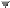 1Г-ОБ-1809 Рогожников Добрыня Русланович   оригинал4,762Г-ОБ-401 Сахарнов Алексей Сергеевич  оригинал4,683Г-ОБ-1683 Блохин Максим Владимирович   оригинал4,414Г-ОБ-1849 Грицаенко Алексей Александрович   оригинал3,95Г-ОБ-1630 Пчелинцев Тимур Владимирович оригинал3,96Г-ОБ-1006 Макаров Олег Викторович   оригинал3,897Г-ОБ-2113 Масленников Илья Сергеевич  оригинал3,858Г-ОБ-1800 Ахметов Наиль Нургалиевич оригинал3,839Г-ОБ-1869 Калугин Андрей Александрович оригинал3,7810Г-ОБ-1993 Бреев Максим Сергеевич оригинал3,7611Г-ОБ-2212 Куленко Иван Сергеевич  оригинал3,7512Г-ОБ-1514 Бинятов Эмиль Гашам Оглы оригинал3,7413Г-ОБ-1429 Коневцев Дмитрий Сергеевич  оригинал3,7414Г-ОБ-399 Кочетов Дмитрий Андреевич оригинал3,7115Г-ОБ-2137 Галкин Ярослав Владимирович оригинал3,6516Г-ОБ-464 Макашов Александр Дмитриевич оригинал3,6517Г-ОБ-2349 Столыпин Илья Андреевич   оригинал3,6518Г-ОБ-781 Хинцинский Данил Витальевич оригинал3,6319Г-ОБ-1581 Беляев Никита Евгеньевич  (мат-3, физика - 3, технология - 5, СП- 1 приоритет) оригинал3,6120Г-ОБ-404 Филиппов Илья Александрович  (мат-3, физика - 3, технология - 5, СП- 1 приоритет)оригинал3,61